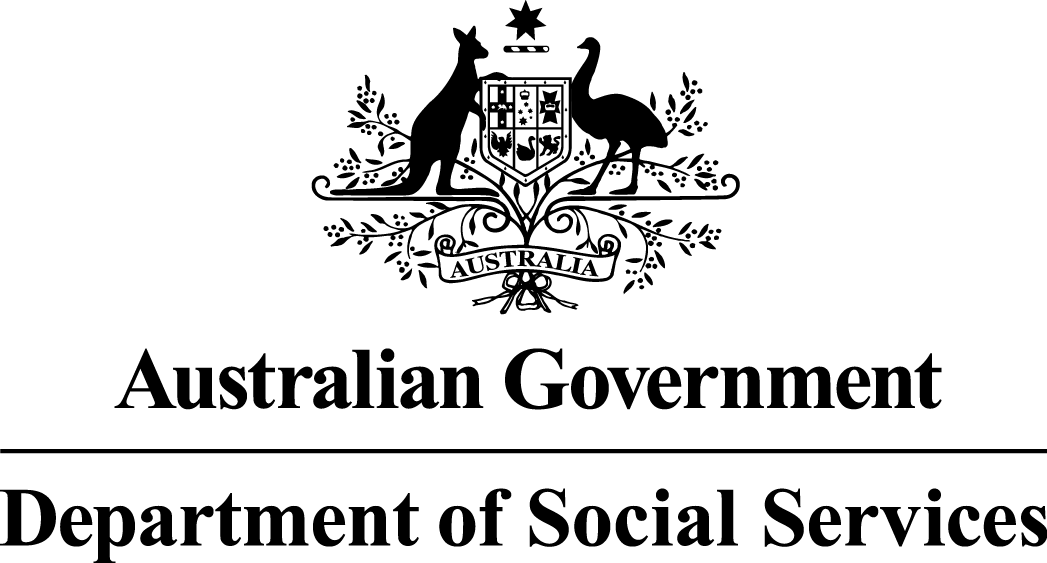 Appendix AICSS Service BlueprintVersion Number:	Date:	21 March 2018Purpose:	This document is a blueprint for the Australian Government’s Integrated Carer Support Service.  Its purpose is to describe the different service components (and their relationship) required to commission and operate the Integrated Carer Support Service.Introduction Purpose and structure of this documentThe ICSS Service Blueprint describes the different service components (and their relationship) that the Government will put in place to operationalise the Integrated Carer Support Service (ICSS).  The blueprint is designed to provide guidance to those organisations that will be engaged by the Department of Social Services (DSS) to support the delivery of the ICSS.Specifically, the blueprint provides a concept for:  The ICSS business model – a visual representation of how ICSS inputs (i.e. Commonwealth funding) are converted, through activities, into outcomes.The ICSS service pathways – a range of scenarios to show how a carer might interact with the ICSS. The ICSS roadmap – a time-based plan that describes the commissioning sequence for the service components required to operationalise the ICSS.The ICSS service pathways describe the intended carer interactions with the ICSS service offering.  The service pathways focus on accessing the ICSS services via phone and online service channels.This document is based on current thinking, drawn from two years of design work with carers and the carer sector.  There is further consultative work to be done before implementing the ICSS, so the information outlined in this is subject to change.BackgroundAn overview of the Integrated Carer Support ServiceIn recognition of the need to support and sustain the vital work of unpaid carers, the Australian Government committed $33.7 million over four years to develop an Integrated Plan for Carer Support Services (the Plan). The Plan is being developed to reflect the Australian Government’s priorities for carers, and outlines actions to improve access to information and services specifically for carers. The Plan to date has had two key stages. The first stage was the design and implementation of Carer Gateway.  Carer Gateway launched in December 2015, and established a website (www.carergateway.gov.au) and national contact centre, dedicated to the delivery of carer-specific information.  Its purpose is to provide carers with a recognisable source of clear, consistent and reliable information, to help them navigate the system of support and services.  The second stage of the Plan was to work with the sector (including carers, service providers, peak bodies and individuals with carer-specific expertise) to co-design a new integrated system of carer-specific supports and services that would be better positioned to support Australia’s carers into the future. The resulting design reflected four principles:  Invest in services that have a proven ability to improve a carer’s quality of life;Prioritise investment in a range of low-cost, yet effective, preventative services available to carers (e.g. counselling, coaching and peer support); Seek to intervene early in the life course of a carer; andTarget carers most in need of support (i.e. those carers most at risk).As part of its broader reforms to the carer support system, the Australian Government committed to commissioning the new ICSS The vision for the Integrated Carer Support ServiceCaring can be stressful and can impact on the relationship between the carer and the person they care for. It can also impact carers’ ability to participate in everyday activities such as education and employment. Through its commissioning of the ICSS, the Australian Government’s objective is to:Improve carer wellbeing, increase their capacity and support their participation, socially and economically.ICSS Business ModelThe ICSS business modelThe ICSS is a complex system of people, processes, organisations, technology and information.  The ICSS business model has the following components.  These components are described in more detail in the following sections.Inputs	FundingThe Australian Government is investing an additional $85.6m to roll out a range of new early intervention services for Australia’s carers. These funds will be used to support the following:Activities undertaken in preparation for the commissioning of the ICSS; andActivities undertaken by those organisations engaged to support the ongoing operation of the ICSS.Once the new ICSS is fully implemented, and funding from existing carer support programs transitions to the new services, there will be approximately $120 million per year for carer specific support.ProvidersDSS will engage the following external organisations to support the commissioning and ongoing operation of the ICSS.  InfrastructureTo support the ongoing operation of the ICSS, four organisations are required to provide the following infrastructure:ResourcesOrganisations are required to engage the human resources necessary to deliver their respective activities specified in their contractual arrangements with DSS, including:ToolsTo ensure a consistent approach and to enable the delivery of activities, the organisations are required to provide the following tools:*A Carer Coaching Design & Pilot Provider will be engaged to run a pilot coaching program and provide the coaching program syllabus, carer coaching training (for the pilot) and the online coaching resources required to deliver the coaching program.Policies & ProceduresThe policies and procedures that will govern the ongoing operation of the ICSS will be defined in a number of formal documents including provider contracts, grant agreements, and service definitions.  ActivitiesThe following activities will be undertaken to support the commissioning and ongoing operation of the ICSS.  The activities are grouped into three categories: Commissioning activities – those activities undertaken by DSS and its providers to operationalise the ICSS;Client activities – those activities delivered by providers directly to carers on an ongoing basis; andAncillary activities – those activities required to support the ongoing operation of the ICSS.How a carer will likely interact with these services is described in the section ICSS User Journeys.Commissioning ActivitiesCommissioning Activities are design and implementation tasks undertaken by DSS and the other providers to operationalise ICSS.Client ActivitiesClient Activities describe what will be delivered by providers directly to carers on an ongoing basis.Ancillary ActivitiesAncillary activities encompass what is required to support the ongoing operation of the ICSS.Target CohortThe ICSS is designed to provide support and services to carers.A carer is an individual who provides personal care, support and assistance to another individual who needs it because that other individual:Has a disability; orHas a medical condition (including a terminal or chronic illness); orHas a mental illness; orIs frail and aged.An individual is not a carer in respect of care, support and assistance that they provide:Under a contract of service or a contract for the provision of services; orIn the course of doing voluntary work for a charitable, welfare or community organisation; orAs part of the requirements of a course of education or training.A primary carer is the person who takes most responsibility for providing care for the person requiring support.Within the overall cohort of carers, the ICSS at times will be targeted towards those primary carers most at risk of not being able to continue in their caring role (where risk is determined using an evidence-based tool such as the Modified Carer Strain Index) or who are at risk of not completing education, or leaving/not entering the workforce.Outcomes	The vision for the Integrated Carer Support ServiceCaring can be stressful and can impact on the relationship between the carer and the person they care for. It can also impact a carers’ ability to participate in everyday activities such as education, employment and social interaction. Through its commissioning of the ICSS, the Australian Government’s objective is to –Improve carer wellbeing, increase their capacity and support their participation, socially and economically.Achieving this vision depends on the contribution of commissioned organisations to the following outcomes:Awareness – Carers and their family and friends along with the general community are aware of carers and the support and services available.Knowledge – Carers are better informed about the caring role and the associated stresses.Skills – Carers gain skills to manage stress associated with the caring role.Policy – Prioritise investment towards carers most in need, and low-cost, preventative, services.Support – Carers are able to access crisis services.Economic – Improve the effectiveness of supports and services available to carers.The link between these outcomes and the activities undertaken by organisations commissioned under the ICSS is described on the following page.Outcomes FrameworkIntegrated Carer Support Service - Outcomes frameworkCaring can be stressful and can impact on the relationship between the carer and the person they care for. It can also impact carers’ ability to participate in everyday activities such as education and employment.  The purpose of the ICSS is to improve carer wellbeing, increase their capacity and support their participation, socially and economically.Monitoring OutcomesDSS will engage a specialist organisation (the Outcomes Measurement Provider) to administer the outcomes framework, measuring and reporting on the performance of the organisations engaged under the ICSS.  The activities of the Outcomes Measurement Provider will be complemented by:The contract management activities undertaken by DSS; and The activities undertaken by providers to evaluate their own day-to-day performance in achieving the specified outcomes.   Organisations will also be required to contribute to monitoring activities performed by DSS (or its contracted organisations).  At a minimum, this will include:Sharing client and service delivery data in an organisation’s Client Relationship Management system;Supporting an organisation to survey a sample of carers accessing supports and services via the ICSS;Contributing to a community of practice that will be established by DSS to improve the collective learning and outcomes achieved by organisations;Providing reports and data as specified in their respective contractual arrangements with DSS; andRegular communication with DSS staff.Benefits ManagementThe management of the expected benefits is described in the ICSS Benefits Management Plan.ICSS Service PathwaysThe ICSS Service Pathways describe the intended carer interactions with the ICSS service offering.  The ICSS service offering is illustrated on the following page by the ICSS overview (see Error! Reference source not found.).In summary, it is proposed that the ICSS providers will be responsible for undertaking a range of client activities which correspond to specific services to support carers in their role. DSS has developed nine services for carers:Carer Pathway Navigator a process proposed to understand carer needs to determine the services that would best suit their situation and a personalised support plan.Digital Counselling a service that can be delivered online and over the phone to assist carers to manage their own health to remain effective and avoid crisis events.In-Person Counselling a service intended to be delivered through a series of counselling sessions in person with a professional counsel to support carers experiencing difficulties because of anxiety, stress, depression and low mood.Carer Online Resources to provide information, tools, resources and access to a range of digital services to help carers in their caring role.Carer Coaching service, intended to assist carers to acquire skills and resilience needed in their role. The service will be delivered in two different formats: facilitated coaching through face-to-face interaction with a coach, and self-guided coaching with the help of online resources.Online Peer Support an online forum available to assist carers to connect with their peers to provide emotional support.In-Person Peer Support a facilitated forum intended to connect groups of carers locally.Carer Directed Support a directed approach to supporting carers through the provision of either one-off practical support or packages of practical support such as cleaning, planned respite, cooking, assistance with transport, etc.Emergency Respite Care intended to support carers experiencing an urgent, imminent and unplanned event that restricts their ability to provide care.Integrated Carer Support Service OverviewThe Service Delivery FrameworkWhen interacting with the nine services, there are three primary service layers:Entry – the access to the services (via phone, online and in-person with a RDP).Planning – the overview of the service offers and the determination of a personalised service plan.Delivery- the provision of digital or in-person support activities.The service pathways focus on the access of the nine carer services via the following entry points:The Carer Gateway website provides information, advice and resources to help carers in their caring role. It delivers a personalised experience providing an account with content that can be saved and revisited at any time. On the website carers can request a call back.The 1800 Carer Gateway Number. Regional Delivery Partners establish regional hubs with a telephony system to manage 1800 enquiries and the triage process. The national line will automatically route carers to their local RDP. When on the phone, carers can be directed to the website.Some carers will also make entry to the services in-person or through a Regional Delivery Partner. These entry points have not been specifically outlined in the service packages, but the intention is that there will be multiple points of entry to services and a “no wrong door” approach.When navigating the Carer Gateway website, it is proposed that carers have access to the Carer Online Resources Service. This provides information, advice, tools, resources and access to a range of digital services:Online Peer SupportDigital CounsellingSelf-guided CoachingEducation materialsWhen contacting a Regional Delivery Partner, it is intended that carers will be taken through an intake and Pathway Navigator to outline services which would benefit them, to outline goals and to identify practical steps they may take to achieving those goals. This will allow carers access to a range of in-person services:Facilitated CoachingIn-Person Peer SupportIn-Person CounsellingCarer Directed SupportEmergency Respite CareThe diagrams that follow highlight how carers might access the services and show the possible pathways to each delivery service.Services for Carers – Delivery FrameworkService pathwaysThe Integrated Carer Support Service (ICSS) is a new system of services designed specifically for carers. ICSS is designed to make the Government’s carer support and services easier to navigate and more accessible. And, more importantly, it is designed to increase the Australian Government’s investment in services proven to improve a carer’s quality of life.The service delivery framework is composed of three layers. The service pathways focus on accessing the services via two main entry points – telephone and online. Some carers will also make entry to the services in-person through a RDP. These entry points have not been specifically outlined in the service pathways, but the intention is that there are multiple points of entry to services and a “no wrong door” approach:ENTRY – the access to the services:PLANNING – the overview of the service offer & the determination of a personalised service plan:DELIVERY – provision of support activities:Services for Carers – Carer Online ResourcesService planningThe Carer Online Resources is a service that provides information, advice, tools, resources and access to a range of digital services to help carers in their caring role. In particular, this includes:Information on the different types of care and stages of caring;Advice for carer to better look after themselves and improve their wellbeing while caring for someone;Advice for legal and financial support considerations;What to do in an emergency or crisis situation;Help combining caring with work or study;Online courses;The online peer support forum;The digital counselling channel; andThe self-guided format of the carer coaching service.Services for Carers – Pathway NavigatorService planningThe Pathway Navigator is a service intended to understand carers needs, to determine services that would best suit their personal situation and to plan and organise the delivery of face-to-face services such as local peer group support, coaching, counselling, planned and emergency support. A carer support plan would be developed and regularly reviewed.If immediate access to emergency respite is required carers are triaged into the Emergency Respite Care Service. Carer are also referred to online resources and digital services. Where appropriate, carers could also be referred to other external services such as NDIA and Aged Care.Services for Carers – Online Peer SupportService deliveryThe Online Peer Support service is a free online support forum for carers.  The Service is designed to assist carers to connect with their peers to provide emotional support. The service is intended to assist carers to:Connect with people in similar circumstances; Learn from their peers though the sharing of lived experiences; and, Aid in decreasing carer strain through the connection and sharing of personal circumstances and experiences.  The service will be available for all carers over the age of 18. Carers will have two options to participate in the Service; they can:Participate as a viewer or observer only; orParticipate as a member and contribute to online discussion threads.Carers who wish to participate as a member will be required to create a simple account with an anonymous username and a password in order to interact with the service.The forum can be accessed as online resource via the carer gateway website. The entry point is via the website or through a referral from RDPs or Counsellors.Services for Carers – Digital CounsellingService deliveryThe Digital Counselling Service is a free short-term counselling service for carers (using a combination of digital channels including telephone and web) experiencing difficulties with anxiety, stress, depression and low mood.  The service will assist carers to manage their own health in order to remain effective in their caring role and avoid crisis events.In order to deliver high quality, therapeutic counselling specifically aimed at carers, the Service will offer two types of interventions:An intervention designed to help carers over a longer period who require more intensive support to achieve the outcomes; andAn intervention, delivered over a shorter period, for those carers who may not need as much support to achieve the outcomes.The service is an educational intervention designed to teach evidence-based psychological skills.The digital counselling channel can be accessed as online resource via the carer gateway website. The entry point is via the website or through a referral from RDPs or counsellors.Services for Carers – Carer Coaching: Self-Guided FormatService deliveryThe Carer Coaching Program is a free coaching service for carers.  The Service is evidence based and aimed at assisting carers to acquire the skills and resilience needed to assist them in their caring role.The Service will be delivered in two streams that will enable carers to choose the most effective option for them:The facilitated format (delivered Nationally by the Regional Delivery Partners); andThe self-guided format  (accessed online through the Carer Gateway website).  The self-guided format is an online service that guides carers through the Coaching Program and can be completed by a carer in their own time.  A carer can also elect to gain unplanned support, via a call back, from a coach at any stage in the process to assist with questions or concerns.The self-guided coaching can be accessed as online resource via the carer gateway website. The entry point is via the website or through a referral.Services for Carers – Carer Coaching: Facilitated FormatService deliveryThe Carer Coaching Program is a free coaching service for carers.  The service is evidence based and aimed at assisting carers to acquire the skills and resilience needed to assist them in their caring role.The Service will be delivered in two formats that will enable carers to choose the most effective option for them:The facilitated format (delivered Nationally by the Regional Delivery Partners); andThe self-guided format  (accessed online through the Carer Gateway website). Through the facilitated format, carers will engage with a coach across a defined to build and develop skills identified during consultation with a coach.  The facilitated coaching service can be accessed through a carer support plan based on a need assessment. The entry point is over the phone through the 1800 national number or registering interest via the website or with their Regional Delivery Partners...Services for Carers – In-Person Peer SupportService deliveryThe In-Person Peer Support service is a free facilitated support forum designed to assist carers to:Connect with people in similar circumstances; Learn from their peers though the sharing of lived experiences; and, Aid in decreasing carer strain through the connection and sharing of personal stories and experiences.  The Service will be available for all carers who wish to participate and is available through peer support groups located throughout Australia that are organised and coordinated by the Regional Delivery Partners. The groups meet regularly and provide carers with access to a community of carers that is moderated by a trained facilitator.The in-person peer support service can be accessed through a carer support plan based on a need assessment. The entry point is over the phone through the 1800 national number or by registering interests on the website or with Regional Delivery Partners.Services for Carers – In-Person CounsellingService DeliveryThe In-Person Counselling service is a free short-term counselling service for carers who are experiencing difficulties with anxiety, stress, depression and low mood. The service will assist carers to manage their own health in order to remain effective in their caring role and avoid crisis events through a series of counselling sessions in person with a professional counsellor.The Service is designed to deliver high quality counselling in person that is specifically aimed at carers across 3-6 sessions of one hour each. Regional Delivery Partners will act as the referral point for entry into the service. The service will be delivered by both the Regional Delivery Partners and third party counsellors brokered by the Regional Delivery Partners. The in-person counselling service can be accessed through a carer support plan based on an initial need assessment. The entry point is over the phone through the 1800 national number or by registering interest via the website or with Regional Delivery Partners.Services for Carers – Carer Directed SupportService deliveryCarer Directed Support service is a consumer directed approach to supporting carers in their caring role.  It gives carers a greater say and more control over the design and delivery of the support provided to them and the person/s they care for.The Service will be delivered by the Regional Delivery Partners in two formats:Through the provision of one-off practical support that enables carers, without the need for ongoing assistance and/or multiple supports, to access support.  It is expected that support of this kind would take the form of a tangible item that directly contributes to supporting the carer in their caring role or supporting the carer to access education/employment.  Carers who choose to access one-off support will not be eligible for a Carer Directed Package.Through the provision of Carer Directed Packages (packages) that can be directed towards a range of practical supports to assist carers in their caring role (e.g. cleaning, respite, cooking, and assistance with transport).  The total value of the package, to which each recipient is entitled, is $3,000 (over a 12-month period).The carer directed support service can be accessed through a need assessment process. The entry point is over the phone through the 1800 national number or by registering interest via the website or with a Regional Delivery Partner.Services for Carers – Emergency Respite CareService deliveryThe Emergency Respite Care service is designed to offer support to carers who are experiencing an urgent, unplanned and imminent event that temporarily restricts their ability to continue caring when no other services are available, for example:An unplanned situation that prevents the carer from providing care required by the care recipient;An unplanned event that threatens the health and safety of the care recipient; or,An unplanned event that threatens the health and safety of the carer (including extremely high levels of strain and anxiety).Emergency respite care is brokered by a Regional Delivery Partner (on behalf of the carer) to secure replacement care for the care recipient.The entry point is over the phone through the 1800 national number or in person with their Regional Delivery Partners.ComponentComponentDescriptionFundingThe funding provisioned by Government to support the operation of the ICSS. The funding provisioned by Government to support the operation of the ICSS. ProvidersThe organisations essential to the successful operation of the ICSS.The organisations essential to the successful operation of the ICSS.InfrastructureThe physical facilities and installations required to support the delivery of Activities e.g. buildings and IT systems.The physical facilities and installations required to support the delivery of Activities e.g. buildings and IT systems.ResourcesThe human resources required to be in place to support the delivery of Activities.The human resources required to be in place to support the delivery of Activities.ToolsThe tools to support a consistent design and implementation of Activities.The tools to support a consistent design and implementation of Activities.Policies and proceduresThe policies and procedures essential to the successful operation of the ICSS.The policies and procedures essential to the successful operation of the ICSS.ACTIVITIESACTIVITIESDescribes the Activities undertaken to support the successful operation of the ICSS.TARGET COHORTTARGET COHORTDefines the cohort of carers that the ICSS will support.OUTCOMESOUTCOMESDefines the results the Australian Government is seeking to achieve through its investment in the ICSS.Defines the monitoring (e.g. data collection and reporting) mechanisms required to measure the degree to which ICSS outcomes are being achieved.ProviderDescriptionRoleDSSDSS is responsible for:www.carergateway.gov.auManagement of the ICSS Implementation ProgramDesigning and specifying the carer intake experience (incl. specifying business rules that govern interfaces between providers)Benefits managementTransition managementCommissioning + Ongoing operationRegional Delivery PartnersThe organisations engaged to perform the role of Regional Delivery Partner (RDP).  These organisations will replace the organisations funded under the DSS’ previous carer programs, including the Commonwealth Carelink and Respite Centres.Commissioning + Ongoing operationDigital Counselling ProviderThe specialist organisation commissioned to (a) design and deliver a digital counselling service for carers and (b) define the operating guidelines for the delivery of in-person counselling by the RDPs.Commissioning + Ongoing operationOnline Peer Support Forum ProviderThe specialist organisation engaged to develop and operate an Online Peer Support Forum that will provide carers with access to 24/7 community support.Commissioning + Ongoing operationCommunications ProviderThe specialist organisation engaged to design and deliver a national communications campaign (raising awareness for carers, and the supports and services available to carers).Commissioning + Ongoing operationOutcomes Measurement ProviderThe specialist organisation engaged to design and administer an outcomes and quality-monitoring framework.Commissioning + Ongoing operationCarer Coaching ProviderThe specialist organisation engaged to (a) design and pilot (in conjunction with RDPs) the carer coaching service, (b) develop an online carer coaching course, and (c) define the operating guidelines for the delivery of in-person peer support by the RDPs.CommissioningEducation ProviderThe specialist organisation engaged to design an online education program for carers.CommissioningYoung Carer Bursary ProgramThe organisation engaged to continue with the operations of the Young Carer Bursary ProgramCommissioning + ongoing operationsCategoryDescriptionOrganisationOrganisationOrganisationOrganisationOrganisationOrganisationCategoryDescriptionDSSRegional Delivery PartnersDigital Counselling ProviderOnline Peer Support ProviderCommunications ProviderOutcomes Measurement ProviderTelephonyA national 1800 number accessible to members of the public----TelephonyA system to route calls to a national 1800 number based on the geographic location of the caller-----TelephonyA system to manage incoming calls and integrated with a Client Relationship Management system ----Information TechnologyLaptops and/or mobile devices to support a mobile workforce----Information TechnologyWebsite – an online access point for carerswww.carergateway.gov.au-Digital counselling channel - linked to, and in same look and feel of www.carergateway.gov.auOnline peer support forum - linked to, and in same look and feel of www.carergateway.gov.au--Information TechnologyCRM – an IT system to support the capture, retention and reporting of an organisation’s interactions with its clients----Information TechnologyA data repository (DEX) to support the collection of data from multiple organisations-----Service outletsA physical staff presence to deliver services where proximity to carers is important, but not necessarily dedicated office space i.e. staff may be co-located in a local hospital.-----VehiclesTransportation arrangements (either through owned vehicles or on a vehicle reimbursement basis) for those staff required to travel in the delivery of Activities.-----CategoryDescriptionOrganisationOrganisationOrganisationOrganisationOrganisationOrganisationCategoryDescriptionDSSRegional Delivery PartnersDigital Counselling ProviderOnline Peer Support ProviderCommunications ProviderOutcomes Measurement ProviderFront-line staffStaff engaged directly with carer in the delivery of client activities e.g. managing incoming calls from the national 1800 number or delivering the carer coaching program.Support staffStaff engaged indirectly with carers in the delivery of activities e.g. moderating the online peer support forum.Forum mediatorsSpecialist staffProfessionally trained and qualified staff engaged directly with carers in the delivery of activities e.g. counsellors.Carer coachesPeer group moderatorsCounsellorsCounsellorsBack-office StaffStaff engaged to (a) support the delivery of ancillary activities and/or (b) those staff delivering client activities.Subcontracted StaffStaff engaged directly with carers in the delivery of specialised services subcontracted to local  service providers, e.g. for planned and emergency respite care, etc.CategoryDescriptionOrganisationOrganisationOrganisationOrganisationOrganisationOrganisationCategoryDescriptionDSSRegional Delivery PartnersDigital Counselling ProviderOnline Peer Support ProviderCommunications ProviderOutcomes Measurement ProviderCarer pathway navigatorA guiding framework and needs identification capability.Carer strain measurement toolAn assessment tool to determine the level of strain of carers.Benefit management frameworkAn outline of how the ICSS will deliver benefits and how they will be managed and measured.Online counselling diagnostic toolA diagnostic online tool for self-assessment of counselling needs.Online coaching resourcesOnline modules and content for self-guided coaching.*Promotional materialLeaflets and newsletter to promote events and enable outreach activities.National carer awareness campaignDesign and implementation of a communication strategy to raise awareness of carers.Analytics & evaluation surveysTools to implement the benefit management framework and to assess & monitor ICSS outcomes.CategoryActivities ResponsibleProgram Implementation Design service operating model for ICSS (incl. specifying the business rules associated with delivering a seamless carer experience within the ICSS) Development of a carer pathway navigation framework and related decision support tools to enable the RDPs to assess carers seeking to access support servicesSupport the training and orientation of RDPs in the use of the needs assessment tool as requiredRefresh and re-platform www.carergateway.gov.au, including delivery of new Information Architecture and content mappingManage the transition from the current operating environment to the future systemDSSRegional Delivery Partners Establish core infrastructure and operational arrangements to deliver a range of carer support services across a defined region.  These services include: Awareness raisingProvision of information and advicePeer support groupsEducation and trainingNeeds assessment and planningCoaching and mentoringCounselling (face-to-face)Emergency respiteTargeted financial support Service mappingRegional Delivery PartnersCarer Counselling  ServiceDevelopment of the National Carer Counselling Service, which is structured and based on cognitive behavioural therapyCounselling Service to be capable of being delivered online, over the phone, or face-to-face by the RDPsDigital Counselling ProviderOnline Peer Support ServiceEstablish an online discussion forum platformDevelop initial contentProvide personnel who will monitor and moderate the discussion forums on an ongoing basis.Online Peer Support Forum ProviderCommunicationsDetailed market research to inform design of communications materialsNational communications campaign targeting different communication channels Public relations campaignCommunications ProviderOutcomes MeasurementDevelop an outcomes and quality monitoring framework consistent with the ICSS program intent and expected benefits Deliver quality monitoring services in line with the developed frameworkOutcomes Measurement ProviderCarer Coaching ServiceDevelop online carer coaching moduleDesign coaching syllabusPilot coaching serviceDevelop train the trainer approach for RDPsCarer Coaching ProviderCarer EducationDevelop an updated set of core carer course materials in online format that cover personal health and wellbeing, dealing with stress, taking a break, legal issues (power of attorney) and effective communication techniquesEducation ProviderYoung Carer BursaryManagement of the advertising, promotion and selection of Young Carer Bursary RecipientsYoung Carer Bursary ProviderActivityDescriptionResponsibleGive carers easy access to resources to assist them in their caring roleMake available online resources (information, interactive learning courses etc.) so that carers are better informed about the caring role and the associated stresses. This includes the self-guided coaching resources such as the online format of the carer coaching service.DSS (via the Carer Gateway website)Provide carers with an online community of supportThrough an online community (accessible via the Carer Gateway website) carers will have the opportunity to connect with people in similar circumstances and engage in peer learning. Online Peer Support Forum ProviderSupport carers experiencing difficulties with anxiety, stress, depression and low moodMake available a short-term counselling service for carers (using a combination of digital channels including telephone and web) experiencing difficulties with anxiety, stress, depression and low mood.  Digital Counselling ProviderManage Intake, Needs Assessment & PlanningThrough a structured intake process (delivered via telephone) support carers to identify suitable support and services and identify those carers most in need.Regional Delivery PartnersDeliver Preventative Services: 
In-Person Peer SupportThrough a facilitated peer support group carers will have the opportunity to connect with people in similar circumstances and engage in peer learning. Regional Delivery PartnersDeliver Preventative Services: 
In-Person CounsellingMake available an in-person counselling service for carers who are experiencing difficulties with anxiety, stress, depression and low mood as a result of their caring role.Regional Delivery Partners 
(via brokerage arrangements with third party counsellors) Deliver Preventative Services: Carer CoachingProvide a coaching service (delivered in-person and via telephone) specifically designed to assist carers to acquire the skills and resilience needed in their caring role. Regional Delivery PartnersDeliver Preventative Services: Carer Directed SupportSupport carers with financial packages that can be used for a range of practical supports that will assist them in their caring role (e.g. cleaning, planned respite, cooking, and assistance with transport).  Regional Delivery Partners 
(and 3rd party providers via brokerage arrangements with the RDP)Provide Emergency Support (emergency respite)Secure (and fund) replacement care for the care recipient in circumstances where all other options have been exhausted.Regional Delivery Partners 
(and 3rd party providers via brokerage arrangements with the RDP)ServiceDescriptionResponsibleManage servicesDefining the Activities (both type and number) that will be undertaken to achieve the specified outcomes.Regional Delivery PartnersPromote local ICSS servicesThrough promotional and profile raising activities, reduce the barriers which prevent disconnected or hidden carers from accessing the support and services they need.Regional Delivery PartnersEvaluate performanceCollect data to measure carer satisfaction with supports and services via regular satisfaction surveys.Review services measuring performance against outcomes and benefits defined in the ICSS Outcomes Framework.Regional Delivery PartnersRaise awareness of carer role and ICSSA national communications campaign to raise awareness of carers, and the services and supports available through the ICSS (including the RDPs).Communications ProviderReport on outcomesMeasure and report on the performance of the organisations engaged under the ICSS (through data collected via organisations IT systems and client surveys).Outcomes Measurement ProviderDSSInputProvidersActivitiesOutcomesOutcomesOutcomesInputProvidersActivitiesShort TermMedium TermLong TermFundingDSS(Carer gateway redevelopment)Provide easy access to resources to assist carers in their caring roleKNOWLEDGECarers better informed about the caring role and the associated stresses ACTIONCarers proactively seek support (before crisis occurs)POLICYReduce reliance on emergency respite careFundingNational Communications ProviderDeliver National Carer Awareness CampaignAWARENESSCarers (and family/friends/community) are aware of carers and the support and services available to carersACTIONCarers proactively seek support (before crisis occurs)POLICYReduce reliance on emergency respite careFundingRegional Delivery PartnersPromote local ICSS servicesAWARENESSCarers (and family/friends/community) are aware of carers and the support and services available to carersACTIONCarers proactively seek support (before crisis occurs)POLICYReduce reliance on emergency respite careFundingRegional Delivery PartnersProvide emergency supportSUPPORTCarers are able to access crisis servicesBEHAVIOURCarers are supported in a crisisSOCIALCarers are able to continue caring post-crisisService DesignRegional Delivery PartnersManage servicesPOLICYPrioritise investment in low-cost, preventative servicesECONOMICMake more services available to carersSOCIALCarers seeking support have access to services Service DesignRegional Delivery PartnersManage intake, needs assessment & planningPOLICYPrioritise investment towards  carers most in need of support and servicesECONOMICMaximise the return on the Commonwealth’s investmentSOCIALMore effective services available to carersService DesignRegional Delivery PartnersManage intake, needs assessment & planningPOLICYPrioritise investment towards  carers most in need of support and servicesBEHAVIOURCarers plan for the use of supports and servicesCONDITIONReduce stress, improve wellbeing, increase capacity for caring, and greater social and economic participationService DesignRegional Delivery PartnersDeliver preventative servicesCoaching, In-person Counselling, In-Person Peer Support and Carer Directed PackagesSKILLS Through professional support, carers gain skills to manage stress associated with the caring roleBEHAVIOURCarers use a range of skills to manage the stresses of the caring roleCONDITIONReduce stress, improve wellbeing, increase capacity for caring, and greater social and economic participationService DesignOnline Digital Counselling ProviderSupport carers experiencing difficulties with anxiety, stress, depression, low moodSKILLS Through professional support, carers gain skills to manage stress associated with the caring roleBEHAVIOURCarers use a range of skills to manage the stresses of the caring roleCONDITIONReduce stress, improve wellbeing, increase capacity for caring, and greater social and economic participationBenefit Management FrameworkOnline Peer Support ProviderProvide carers with an online community of supportKNOWLEDGE & SUPPORTThrough engagement with others, carers better informed about the caring role and support available BEHAVIOURCarers proactively engage with supports and services.CONDITIONReduce stress, improve wellbeing, increase capacity for caring, and greater social and economic participationBenefit Management FrameworkOutcomes Measurement ProviderReport on outcomesECONOMICImprove the effectiveness of supports and services available to carersBenefit Management FrameworkRegional Delivery PartnersEvaluate performanceECONOMICImprove the effectiveness of supports and services available to carersBenefitsBenefitsBenefitsImprove carer wellbeing, increase their capacity and support their participation, socially and economicallyReinforce carer resilience through effective preventative support servicesRestructure investment in carer support to increase cost effectivenesslevel of wellbeing reported by carers% increase in level of wellbeing reported by carersMEASURE: Carer Wellbeing Surveylevel of self-confidence reported by carers% increase in level of self-confidence reported by carersMEASURE: Carer Wellbeing Survey# carers access ICSS% increase in carers accessing ICSSMEASURE: DSS Data Exchange# carers accessing emergency respite care% decrease in carers accessing emergency respite careTime (days/weeks/months) between emergency respite care episodes per carerMEASURE: DSS Data Exchange$ cost of bundled services delivered to carer per carerMEASURE: Portfolio Budget statements# carers services for service cost per serviceMEASURE: Portfolio Budget statementsProvidersDSSOnline peer support forum providerOnline digital counselling providerRegional Delivery Partners Regional Delivery Partners Regional Delivery Partners Regional Delivery Partners Regional Delivery Partners Regional Delivery Partners Regional Delivery Partners National communications providerOutcomes measurement providerClient ActivitiesGive carers easy access to resources to assist them in their caring roleProvide carers with an online community of supportSupport carers experiencing stress, anxiety, low mood & depressionManage intake, assess needs & manage support planningDeliver preventative servicesProvide emergency support Ancillary ActivitiesManage servicesEvaluate performancePromote local ICSS servicesRaise awareness of carer role and ICSSReport on outcomesServicesCarer online resourcesOnline peer supportDigital counsellingPathway navigatorCarer coachingIn-person peer supportIn-person counsellingCarer directed supportEmergency respite careRegional deliveryBusiness model establishmentActivity planningBusiness operationsData collectionService reviewMapping of existing local servicesIdentification of local area needsBrokerage of local service providersLocal community outreachNational communicationsOutcomes measurementResourcesBack-office staffForum mediatorsBack-office staffFront-line staffCounsellorsBack-office staffFront-line staffBack-office staffCarer coachesPeer group moderatorsCounsellorsSubcontracted staffSubcontracted staffBack-office staffBack-office staffBack-office staffBack-office staffBack-office staffToolsOnline counselling diagnostic toolCarer pathway navigatorCarer strain measurement toolOnline coaching resources***Promotional materialNational carer awareness campaignBenefit management frameworkAnalytics and evaluation surveyInfrastructureCarer gateway 1800 national phone lineRouting system to direct calls to RDPsCarer gateway websiteDEX Data RepositoryCounselling 1800 national phone lineCounselling 1800 telephony systemDigital counselling channelClient data collection & storage system (CRM)Carer gateway 1800 telephony systemMobile devicesVehiclesService outletsClient data collection & storage system, e.g. CRM Entry pointEntryPlanningDeliveryCarers can access services via phone calling the 1800 national number.1800 Carer Gateway NumberRegional Delivery Partners (RDPs) establish regional hubs with a telephony system to manage 1800 enquiries and the triage process. The national line will automatically route carers to their local RDP.Carer pathway navigatorCarers are taken through an intake and needs assessment process to outline services which would benefit them and to identify practical next steps they may take. In-person servicesA range of face-to-face services offered to carers such as local peer group support, coaching, counselling, planned and emergency support.Carers can access services via phone calling the 1800 national number.Direct to websiteCarers can be directed to the website for information. ReferralCarers can be directed to use online tools and resources.In-person servicesA range of face-to-face services offered to carers such as local peer group support, coaching, counselling, planned and emergency support.Carers can access services online through the carer gateway website.Request a call-backOn the website carers can request a call back.Register interestCarers can register interest for a need assessment process.Digital servicesA range of digital services for carers such as online peer support and digital counselling delivered over the phone, online and using electronic tools and channels.Carers can access services online through the carer gateway website.Carer Gateway websiteThe site provides information, advice and resources to help carers in their caring role.It delivers a personalised experience providing an account with content that can be saved and revisited at any time.Carer online resourcesCarers can determine the most appropriate resources for their needs using online tools and content such as information & advice to improve carer wellbeing, online courses, a self-diagnostic tool, etc. Digital servicesA range of digital services for carers such as online peer support and digital counselling delivered over the phone, online and using electronic tools and channels.  Step 1Step 2Step 3Entry pointCarers can access the service via the carer gateway website.Carer online resourcesCarers can access online content and tools such as peer support forum, self-diagnostic tool, self-guided coaching resourcesOnline contentThe website content provides information on different types of care, advice to improve carer wellbeing, advice for legal and financial support considerations, online courses, etc.Entry pointCarers can access the service via the carer gateway website.Carer online resourcesCarers can access online content and tools such as peer support forum, self-diagnostic tool, self-guided coaching resourcesOnline peer supportThe online peer support service is an online support forum to assist carers to connect with people in similar circumstances.Entry pointCarers can be directed to use the service through a referral.Carer online resourcesCarers can access online content and tools such as peer support forum, self-diagnostic tool, self-guided coaching resourcesDigital counsellingThe digital counselling services is a short term counselling service for carers experiencing difficulties with anxiety, stress, depression and low mood.Entry pointCarers can be directed to use the service through a referral.Carer online resourcesCarers can access online content and tools such as peer support forum, self-diagnostic tool, self-guided coaching resourcesSelf-guided coachingThe self-guided coaching is the online delivery format of the carer coaching service, a service to assist carers to acquire the skills and resilience needed in their caring role.Service/ResourceDescriptionCarer online resourcesCarers can interact with the website through their account which enables them to see the information that is relevant to them and register interest for services.Carer online resourcesCarers can interact with the website through their account which enables them to see the information that is relevant to them and register interest for services.Online contentCarers can interact with the website through their account which enables them to see the information that is relevant to them and register interest for services.Online contentCarers can interact with the website through their account which enables them to see the information that is relevant to them and register interest for services.Online peer supportCarers have access to resources in the peer support forum and can contribute to the discussion topics.Digital counsellingCarers can assess their needs through a self-diagnostic tool and access digital resources and supporting sessions over the phone with a counsellor.Self-guided coachingCarers can undertake online coaching session through guided modules at any time, removing the requirement to schedule time with a coach.Step 1Step 2Step 3Step 4Entry pointCarers can register interest to go through a needs assessment process.Pathway navigatorCarers are taken through an intake and needs assessment process to outline services which would benefit them and to identify practical next steps they may take. Carer support planA support plan is developed to outlines services the carer will access. The plan is reviewed regularly.Facilitated coachingThe facilitated coaching is the in-person and over the phone delivery format of the carer coaching service, a  service to assist carers to acquire the skills and resilience needed in their caring role.Entry pointCarers can register interest to go through a needs assessment process.Pathway navigatorCarers are taken through an intake and needs assessment process to outline services which would benefit them and to identify practical next steps they may take. Carer support planA support plan is developed to outlines services the carer will access. The plan is reviewed regularly.In-person peer supportThe in-person peer support is a service to assist carers to connect face-to-face with people in similar circumstances.Entry pointCarers can register interest to go through a needs assessment process.Pathway navigatorCarers are taken through an intake and needs assessment process to outline services which would benefit them and to identify practical next steps they may take. Carer support planA support plan is developed to outlines services the carer will access. The plan is reviewed regularly.In-person counsellingThe in-person counselling services is a short term counselling service for carers experiencing difficulties with anxiety, stress, depression and low mood.Entry pointCarers can register interest to go through a needs assessment process.Pathway navigatorCarers are taken through an intake and needs assessment process to outline services which would benefit them and to identify practical next steps they may take. Carer support planA support plan is developed to outlines services the carer will access. The plan is reviewed regularly.Carer directed supportThe carer directed support is a service that assists carers through the delivery of planned one-off respite support or directed respite packages.Entry pointCarers can register interest to go through a needs assessment process.Pathway navigatorCarers are taken through an intake and needs assessment process to outline services which would benefit them and to identify practical next steps they may take. Emergency Respite CareCarers can secure replacement care for the care recipient.Entry pointCarers can access the service calling the 1800 national number.Pathway navigatorCarers are taken through an intake and needs assessment process to outline services which would benefit them and to identify practical next steps they may take. Carer online resourcesCarers are referred to use online tools and digital services such as peer support forum, self-diagnostic tool, self-guided coaching.Entry pointCarers can access the service calling the 1800 national number.Pathway navigatorCarers are taken through an intake and needs assessment process to outline services which would benefit them and to identify practical next steps they may take. Other external servicesWhere appropriate carers could be referred to other relevant services, e.g. NDIA, Aged Care, etc. Service/ResourceDescriptionPathway navigatorCarers are asked a series of questions which determines their needs, and the services that would best suit their situation.Carer support planA support plan is created based on identified needs and to outline services a carer would benefit from. This could include goals and the practical steps the carer can take to achieve them. Emergency respite careIf immediate access to emergency respite is required carers are triaged into the Emergency Respite Care Service. After the emergency event, carers will be contacted by the RDP for registration and/or needs assessment where required.Carer online resourcesCarers are referred to navigate online content and access a range of digital tools and services.Other external servicesFollowing the assessment, carers can be directed to external services such as NDIA or Aged Care Carer coachingCarers can build skills and capacity through a coaching service delivered in person and over the phone.In-person peer supportCarers have access to local peer support groups and are part of facilitated face-to-face session with other carers.In-person counsellingCarers interact in person with a counsellor.Carer directed supportCarers are assisted in their day-to-day tasks through planned one-off respite support or respite carer packages .Step 1Step 2Step 3Step 4Step 5Step 6Entry pointCarers can access the service via the carer gateway website.Carer online resourcesCarers can navigate online content and access tools and resources including the online peer forum.View as an observerCarers do not need to register to view the discussion threads.Registration for membershipCarers can register to post comments and participate in discussion threads.Participate in discussionsCarers can create discussions or contribute to other peoples threads.Evaluation Assess the effectiveness of the service.Entry pointCarers can be directed to use the service through a referral.Carer online resourcesCarers can navigate online content and access tools and resources including the online peer forum.View as an observerCarers do not need to register to view the discussion threads.Registration for membershipCarers can register to post comments and participate in discussion threads.Participate in discussionsCarers can create discussions or contribute to other peoples threads.Evaluation Assess the effectiveness of the service.Service/ResourceDescriptionCarer online resourcesCarers do not need to register with a Regional Delivery Partner and can navigate directly to the online forum via the Carer Gateway website.  Carers can choose to participate either as an observer, or as a member (through the use of an anonymous account).  View as an observerCarers can visit the forum and read all of the posts within the discussion threads.  When viewing as an observer, carers will not be able to participate by adding a post.Register for membershipCarers create a simple member account comprising of a pseudonym and minimum details required in order to be contacted in the event of an emergency.  The account allows the carer to interact anonymously with the service.Participate in discussionsCarers can participate in discussions on the online forum creating posts that will be moderated by the Online Peer Support Service Provider. The moderators ensure content adhere to community guidelines and member terms. EvaluationCarers will be asked to complete an online evaluation at the end of the module to gauge the effectiveness of the service.Step 1Step 2Step 3Step 4Step 5Step 6Step 7Entry pointCarers can access the service via the carer gateway website.Carer online resourcesCarers can navigate online content and access tools and resources including the counselling digital channel.Online diagnostic toolDiagnostic tool for self-assessment of counselling needs.30 minutesPrioritisation into serviceBased on carer strain level and safety factors such as risk of self harm and harm to others.10 minutesDigital counselling resourcesDynamic resources and account to support delivery of counselling.Maximum 8 hours per weekCounselling sessions Delivered over the phone  across multiple sessions with a counsellor.1 hourNotify Regional Delivery PartnerWith consent from the carer upon service completion RDPs might be notified. Entry pointCarers can access the service calling the 1800 national number.Carer online resourcesCarers can navigate online content and access tools and resources including the counselling digital channel.Online diagnostic toolDiagnostic tool for self-assessment of counselling needs.30 minutesPrioritisation into serviceBased on carer strain level and safety factors such as risk of self harm and harm to others.10 minutesDigital counselling resourcesDynamic resources and account to support delivery of counselling.Maximum 8 hours per weekCounselling sessions Delivered over the phone  across multiple sessions with a counsellor.1 hourEvaluationAssess the effectiveness of the service.Service/ResourceDescriptionCarer online resourcesCarers can interact with the website through their account which enables them to see the information that is relevant to them and register interest for services.Online diagnostic toolCarers will be assessed through a self-guided online diagnostic tool or over the telephone with the counselling provider.  	After the assessment is reviewed by a professional counsellor, the carer is advised of the outcome and some further intake details are gathered.  Prioritisation into serviceService access will be prioritised in order to ensure that carers in the most need are supported first in times of high demand.  Prioritisation should first be based on safety to them and others followed by the level of carer strain.  Digital counselling resourcesAn online account combined with dynamic resources will support the delivery of counselling by enabling carers to interact with information and participate in exercises and activities outside of the scheduled sessions with a counsellor.Counselling sessionsA combination of telephone sessions and access to web resources are used to provide the counselling support to carers across a defined period.  The program will be structured so a carer completes the psychotherapy modules with the support and guidance of a counsellor.Notify RDPWith consent from the carer upon service completion RDPs might be notified. EvaluationAll carers participating in the Service will be asked to engage in evaluation and follow-up activities to determine their level of satisfaction with the Service and the impact of the Service on their wellbeing.  Carers can choose between online or telephone based methods to engage in evaluation activities conducted by the counselling provider.Step 1Step 2Step 3Step 4Step 5Step 6Entry pointCarers can access the service via the carer gateway website.Carer online resourcesCarers can navigate online content and access tools and resources including the self-guided coaching service.Choose a moduleSelect a preferred module or combination of modules.10 minutesWork through moduleStructured approach to working through the online resources.1-2 hoursRegistration for call back (optional)Register for a discussion with a coach to discuss a topicEvaluation Assess the effectiveness of the serviceEntry pointCarers can be directed to use the service through a referral.Carer online resourcesCarers can navigate online content and access tools and resources including the self-guided coaching service.Choose a moduleSelect a preferred module or combination of modules.10 minutesWork through moduleStructured approach to working through the online resources.1-2 hoursRegistration for call back (optional)Register for a discussion with a coach to discuss a topicEvaluation Assess the effectiveness of the serviceService/ResourceDescriptionCarer online resourcesCarers can interact with the website through their account which enables them to see the information that is relevant to them and register interest for services.Choose a moduleCarers select from a range of modules that they would like to work through. There is no limit on the amount of modules that a carer can complete so when they have finished a module they can select another one to work through if it is relevant or interesting to them.Work through moduleCarers work through the guided modules where they can access the resources in a structured way based on the required outcome of the module.  Resources may take the form of written content, dynamic and interactive content or videos. No account is needed to participate however carer will be able to save progress and return without losing progress.Registration for call back (optional)Where a carer would like more information or assistance on a topic, they will be able to register for a call back from a coach to have a discussion with them.EvaluationCarers will be asked to complete an online evaluation at the end of the module to gauge the effectiveness of the service.Step 1Step 2Step 3Step 4Step 5Step 6Step 7Step 8Step 9Entry pointCarers can register interest to go through a need assessment process.Pathway navigatorCarers are taken through an intake and needs assessment process for the facilitated coaching service and to identify practical next steps they may take. Carer support planA support plan is developed and regularly reviewed to access the facilitated coaching service.Prioritisation into servicePrioritisation based on the level of carer strain.10 minutesSessions schedulingContact carer to schedule the coaching sessions.15 minutesInitial in -person sessionDetermine the goals of the carer and related skills to achieve them.1 hourCoaching sessionsDelivered across multiple sessions with a coach.1 hour each sessionOnline coaching resourcesResources on Carer Gateway that support delivery of coaching.1-2 hours per weekEvaluationAssess the effectiveness of the service.Entry pointCarers can access the service calling the 1800 national number.Pathway navigatorCarers are taken through an intake and needs assessment process for the facilitated coaching service and to identify practical next steps they may take. Carer support planA support plan is developed and regularly reviewed to access the facilitated coaching service.Prioritisation into servicePrioritisation based on the level of carer strain.10 minutesSessions schedulingContact carer to schedule the coaching sessions.15 minutesInitial in -person sessionDetermine the goals of the carer and related skills to achieve them.1 hourCoaching sessionsDelivered across multiple sessions with a coach.1 hour each sessionOnline coaching resourcesResources on Carer Gateway that support delivery of coaching.1-2 hours per weekEvaluationAssess the effectiveness of the service.Service/ResourceDescriptionPathway navigatorCarers are asked a series of questions which determines their needs, and the services that would best suit their situation.Carer support planA support plan is created based on identified needs and to outline services a carer would benefit from. This could include goals and the practical steps the carer can take to achieve them. Prioritisation into serviceService access will be prioritised in order to ensure that carers in the most need are supported first in times of high demand.  Prioritisation will be based on the level of carer strain.Sessions schedulingCarers should not be expected to attend more than one session per week and sessions will be scheduled across a number of weeks at a time that is convenient for the carer.Initial in-person sessionDuring this session coaches will work with carers to identify their goals and the skills that will be developed using a core set of skills that have been identified as critical to the caring role.Coaching sessionsA series of coaching sessions are used to provide the support to carers across a defined period to build the skills they need to achieve their goals.Online coaching resourcesOnline learning resources will be available to carers to support the direct interactions with coaches throughout the learning process. Resources may include online videos and interactive features to engage users in the learning processEvaluationA sample of carers accessing the Service, will be asked to participate in an outcomes measurement survey to determine the level of satisfaction and also the impact on a carer’s welling (as a result of accessing the Service). The evaluations performed by the Outcomes Measurement Provider will likely be telephone based.Step 1Step 2Step 3Step 4Step 5Step 6Step 7Entry pointCarers can register interest to go through a need assessment process.Pathway navigatorCarers are taken through an intake and needs assessment process for the in-person peer support service and to identify practical next steps they may take. Carer support planA support plan is developed and regularly reviewed to access the in-person peer support service.Matched into groupPrioritisation based on previous access to a group.5-10 minutesFacilitated sessionsGroup sessions with moderated by a facilitator.1 hour each sessionSelf directed group sessionsSessions guided by a group lead in coordination with the Regional Delivery Partner.1 hourEvaluationAssess the effectiveness of the service.Entry pointCarers can access the service calling the 1800 national number.Pathway navigatorCarers are taken through an intake and needs assessment process for the in-person peer support service and to identify practical next steps they may take. Carer support planA support plan is developed and regularly reviewed to access the in-person peer support service.Matched into groupPrioritisation based on previous access to a group.5-10 minutesFacilitated sessionsGroup sessions with moderated by a facilitator.1 hour each sessionSelf directed group sessionsSessions guided by a group lead in coordination with the Regional Delivery Partner.1 hourEvaluationAssess the effectiveness of the service.Service/ResourceDescriptionPathway navigatorCarers are asked a series of questions which determines their needs, and the services that would best suit their situation.Carer support planA support plan is created based on identified needs and to outline services a carer would benefit from. This could include goals and the practical steps the carer can take to achieve them. Matched into groupCarers will be matched with groups as best as possible to ensure that the carer gains the most out of interactions with the group.  Where a group is oversubscribed previous participants in a group will take preference for future sessions over new participants to maintain bonds and relationships.Facilitated sessionsFacilitated sessions will be held in a location that is easily accessible and safe and comfortable for all participants. Carers attending a group meeting will receive helpful information, advice, and mutual support from others who understand exactly what they are going through. The purpose of the group is to help carers realise they are not alone, and to feel connected with people facing similar issues.Self directed group sessionsIn some cases, groups may choose to meet more frequently than the scheduled facilitated sessions, in this case the facilitator will help develop a group lead to manage the discussion and coordinate with a Regional Delivery Partner regarding the details of each session.EvaluationA sample of carers accessing the Service, will be asked to participate in an outcomes measurement survey to determine the level of satisfaction and also the impact on a carer’s welling (as a result of accessing the Service). The evaluations performed by the Outcomes Measurement Provider will likely be telephone based.Step 1Step 2Step 3Step 4Step 5Step 6Step 7Entry pointCarers can register interest to go through a need assessment process.Pathway navigatorCarers are taken through an intake and needs assessment process for the in-person counselling service and to identify practical next steps they may take. Carer support planA support plan is developed and regularly reviewed to access the in-person counselling service.Service based needs assessmentAssessment of needs based on flexible delivery guidelines.30 minutesPrioritisation into serviceBased on carer strain level and safety factors such as risk of self harm and harm to others.10 minutesIn person counselling sessionsDelivered across multiple sessions with a counsellor.1 hour each session EvaluationAssess the effectiveness of the service.Entry pointCarers can access the service calling the 1800 national number.Pathway navigatorCarers are taken through an intake and needs assessment process for the in-person counselling service and to identify practical next steps they may take. Carer support planA support plan is developed and regularly reviewed to access the in-person counselling service.Service based needs assessmentAssessment of needs based on flexible delivery guidelines.30 minutesPrioritisation into serviceBased on carer strain level and safety factors such as risk of self harm and harm to others.10 minutesIn person counselling sessionsDelivered across multiple sessions with a counsellor.1 hour each session EvaluationAssess the effectiveness of the service.Service/ResourceDescriptionPathway navigatorCarers are asked a series of questions which determines their needs, and the services that would best suit their situation.Carer support planA support plan is created based on identified needs and to outline services a carer would benefit from. This could include goals and the practical steps the carer can take to achieve them. Service based needs assessmentService access will be prioritised in order to ensure that carers in the most need are supported first in times of high demand.  Prioritisation should first be based on safety to them and others followed by the level of carer strain.  Prioritisation into serviceA series of counselling sessions are used to provide the counselling support to carers across a defined period.  Sessions are delivered through a counselling mode determined during the needs assessment.In-person counselling sessionsIn some cases, groups may choose to meet more frequently than the scheduled facilitated sessions, in this case the facilitator will help develop a group lead to manage the discussion and coordinate with a Regional Delivery Partner regarding the details of each session.EvaluationA sample of carers accessing the Service, will be asked to participate in an outcomes measurement survey to determine the level of satisfaction and also the impact on a carer’s welling (as a result of accessing the Service). The evaluations performed by the Outcomes Measurement Provider will likely be telephone based.Step 1Step 2Step 3Step 4Step 5Step 6Step 7Step 8Entry pointCarers can register interest to go through a need assessment process.Pathway navigatorCarers are taken through an intake and needs assessment process for the carer directed support service and to identify practical next steps they may take. Package needs identificationDiscussion relating to the likely support requirements of the carer.Format selectionSelection of the support format to be accessed through the service.Carer support plan(Directed packages only)A support plan is developed and regularly reviewed to access the directed packages service.Broker supportsSupport services are secured on behalf of carers.Undertake activitiesCarers are provided with all details required to access the support services.EvaluationAssess the effectiveness of the service.Entry pointCarers can access the service calling the 1800 national number.Pathway navigatorCarers are taken through an intake and needs assessment process for the carer directed support service and to identify practical next steps they may take. Package needs identificationDiscussion relating to the likely support requirements of the carer.Format selectionSelection of the support format to be accessed through the service.Carer support plan(Directed packages only)A support plan is developed and regularly reviewed to access the directed packages service.Broker supportsSupport services are secured on behalf of carers.Undertake activitiesCarers are provided with all details required to access the support services.EvaluationAssess the effectiveness of the service.Service/ResourceDescriptionPathway navigatorCarers are asked a series of questions which determines their needs, and the services that would best suit their situation.Package need identificationCarers first have a telephone discussion with a package coordinator to discover their needs which results in either a package assessment to determine the ongoing supports required through a carer support package or the identification of immediate practical support with carer (which does not require the deeper analysis of supports and ongoing administration). Format selectionCarers can choose between  two ways to access support: accessing one-off support or ongoing support through a package.Carer support planPackages will be developed in consultation with carers through a Carer Support Plan to ensure that the carer is in control of the types of supports and the timing of access.  Support plans will contain all of the detail necessary to enable a carer to access the supports from within a package.Broker supportThe Regional Delivery Partner is required to manage the implementation of the support plan with carers and brokered organisations across the life of the plan, including any changes that may be required throughout the delivery.Undertake activitiesCarers access the supports that have been organised on their behalf either as part of a package or one off practical support.EvaluationA sample of carers accessing the Service will be asked to participate in an outcomes measurement survey to determine the level of satisfaction and also the impact on a carer’s welling (as a result of accessing the Service). The evaluations performed by the Outcomes Measurement Provider will likely be telephone based.Step 1Step 2Step 3Step 4Step 5Step 6Step 7Step 8Entry pointCarers can access the service calling the 1800 national number or in person with their Regional Delivery Partners.Pathway navigatorCarers are taken through an intake and needs assessment process to be directed to the emergency respite care service. Emergency action plan (EAP)Plan outlining the actions to take place in case of emergency event.15 minutesBroker servicesRespite services are secured on behalf of the carer.30 minutesAccess servicesThe carer is provided with all details required to access the services.10 minutesFollow up (No EAP)Gather additional data required to complete a carer record (where the carer has not previously been registered). 20 minutesEvaluationAssess the effectiveness of the service.Entry pointCarers can access the service calling the 1800 national number or in person with their Regional Delivery Partners.Pathway navigatorCarers are taken through an intake and needs assessment process to be directed to the emergency respite care service. Emergency action plan (EAP)Plan outlining the actions to take place in case of emergency event.15 minutesBroker servicesRespite services are secured on behalf of the carer.30 minutesAccess servicesThe carer is provided with all details required to access the services.10 minutesFollow up (No EAP)Gather additional data required to complete a carer record (where the carer has not previously been registered). 20 minutesCarers with no EAP are followed up and registration / needs assessment process is undertakenRegistration into ICSSCarer details and carer recipient details are registered by the RDPEntry pointCarers can access the service calling the 1800 national number or in person with their Regional Delivery Partners.Pathway navigatorCarers are taken through an intake and needs assessment process to be directed to the emergency respite care service. Emergency action plan (EAP)Plan outlining the actions to take place in case of emergency event.15 minutesBroker servicesRespite services are secured on behalf of the carer.30 minutesAccess servicesThe carer is provided with all details required to access the services.10 minutesFollow up (No EAP)Gather additional data required to complete a carer record (where the carer has not previously been registered). 20 minutesCarers with no EAP are followed up and registration / needs assessment process is undertakenNeeds assessment Assist carers to navigate the broader service landscape based on needEntry pointCarers can access the service calling the 1800 national number or in person with their Regional Delivery Partners.Pathway navigatorCarers are taken through an intake and needs assessment process to be directed to the emergency respite care service. Emergency action plan (EAP)Plan outlining the actions to take place in case of emergency event.15 minutesBroker servicesRespite services are secured on behalf of the carer.30 minutesAccess servicesThe carer is provided with all details required to access the services.10 minutesFollow up (No EAP)Gather additional data required to complete a carer record (where the carer has not previously been registered). 20 minutesCarers with no EAP are followed up and registration / needs assessment process is undertakenService deliveryDelivery of services as defined in each service delivery modelService/ResourceDescriptionPathway navigatorCarers are asked a series of questions which determines their needs, and the services that would best suit their situation.Emergency action plan EAPThe emergency action plan describes the method for carers and Regional Delivery Partners to determine the support required to coordinate the emergency replacement care for carers.  Where the carer is not known to the RDP, basic information is gathered at the time of the event to enable supports to be determined and brokered quickly on behalf of the carer.  Broker servicesUsing existing sub contract arrangements, and information stored within the Regional Delivery Partner’s Client Relationship Management system, supports are determined and brokered on behalf of the carer in accordance with the EAP or details uncovered at the time of the event (in cases where the carer is not known to the Regional Delivery Partner).Access servicesOnce brokered the carer will be supplied with a complete emergency action plan with the full details of the supports brokered.Follow up (no EAP)Where a carer was not known to the Regional Delivery Partner, the information required to complete the carer record is gathered (one week following event) to ensure that all details are captured in the case of another emergency event.  A needs assessment will be undertaken to determine additional services which may need to be put in place for the carer.Other processesCarers with no EAP are followed up and registration and needs assessment process are undertaken.EvaluationA sample of carers accessing the Service will be asked to participate in an outcomes measurement survey to determine the level of satisfaction and also the impact on a carer’s welling (as a result of accessing the Service). The evaluations performed by the Outcomes Measurement Provider will likely be telephone based.